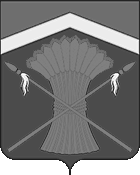 АДМИНИСТРАЦИЯ КАШАРСКОГО РАЙОНАПОСТАНОВЛЕНИЕ24.05.2021 N 347сл. КашарыОб установлении публичного сервитутаРассмотрев ходатайство Публичного акционерного общества «Газпром газораспределение Ростов-на-Дону» от 05.04.2021г. №06-1-06/1666, статьей 23, главой V.7. Земельного кодекса Российской Федерации, руководствуясь статьей 4 Положения об Администрации Кашарского района,ПОСТАНОВЛЯЮ:Установить публичный сервитут в соответствии с подпунктом 1 статьи 39.37 Земельного кодекса Российской Федерации в целях строительства линейного объекта: «Подводящий газопровод к х. Вяжа Кашарского района Ростовской области» в отношении земельных участков с кадастровыми номерами:Установить срок действие публичного сервитута – 3 года.2.1. установить срок, в течение которого использование земельного участка  (его части) и (или) расположенных на них объектах недвижимости в соответствии с их разрешенным использованием будет невозможно или существенно затруднено  -  11 месяцев.Утвердить границы публичного сервитута согласно приложению №1 к настоящему постановлению. Документация по планировке территории утверждена постановлением Администрации Кашарского района от 16.12.2020г. №1037 «Об утверждении документации по планировке и межеванию территории для размещения линейного объекта».Публичный сервитут в отношении земель и земельных участков, находящихся в государственной и муниципальной собственности и не обремененных правами третьих лиц, устанавливается в размере 0,01 процента кадастровой стоимости такого земельного участка за каждый год использования такого земельного участка и вносится обладателем публичного сервитута единовременным платежом не позднее шести месяцев со дня принятия решения об установлении публичного сервитута.Отделу имущественных и земельных отношений Администрации Кашарского района в установленном Земельным кодексом Российской Федерации порядке в течение пяти рабочих дней со дня принятия данного постановления обеспечить:6.1. размещение настоящего постановления на официальном сайте Администрации Кашарского района в информационно-телекоммуникационной сети «Интернет»;6.2. публикацию настоящего постановления в газете «Слава труду», а также в порядке, установленном для официального опубликования муниципальных правовых актов уставами муниципальных образований «Вяжинское сельское поселение» и «Верхнемакеевское сельское поселения»;6.3. направление копий постановления об установлении публичного сервитута в органы Росреестра;6.4. направления в адрес  ПАО «Газпром газораспределение Ростов-на-Дону» копии настоящего постановления об установлении публичного сервитута;ПАО «Газпром газораспределение Ростов-на-Дону» в установленном Земельным кодексом Российской Федерации порядке обязано:7.1. заключить соглашения с правообладателями земельных участков, в отношении которых установлен публичный сервитут;7.2. привести земельные участки в пригодное для их использования в соответствии с разрешенным использованием в срок не позднее, чем три месяца после завершения на земельных участках деятельности, для обеспечения которой был установлен публичный сервитут.Публичный сервитут считается установленным со дня внесения сведений о нем в Единый государственный реестр недвижимости. 9. Контроль за выполнением постановления возложить на заместителя главы Администрации по экономическим вопросам Смирнова С.А.Глава АдминистрацииКашарского района						И.М. ФалынсковПостановление вносит отдел имущественных и земельных отношенийПриложение 1 к постановлениюАдминистрации Кашарского районаот 24.05.2021 № 347СВЕДЕНИЯо характеристиках и границах публичного сервитута61:16:0600004:22  61:16:0600004:413 61:16:0600004:ЗУ1 Кашарский район, Верхнемакеевкое сельское поселения61:16:0600004:239 единое землепользование, 61:16:0600004:240 обособленный 61:16:0600004: 153 единое землепользование,  61:16:0600004:155 обособленный 61:16:0600004:428 – единое землепользование  61:16:0600004:426 –обособленный 61:16:0600004:22  61:16:0600004:413 61:16:0600004:ЗУ1 Кашарский район, Верхнемакеевкое сельское поселения61:16:0600004:239 единое землепользование, 61:16:0600004:240 обособленный 61:16:0600004: 153 единое землепользование,  61:16:0600004:155 обособленный 61:16:0030501:424 61:16:0600004:22  61:16:0600004:413 61:16:0600004:ЗУ1 Кашарский район, Верхнемакеевкое сельское поселения61:16:0600004:239 единое землепользование, 61:16:0600004:240 обособленный 61:16:0600004: 153 единое землепользование,  61:16:0600004:155 обособленный 61:16:0000000:3371 61:16:0600004:22  61:16:0600004:413 61:16:0600004:ЗУ1 Кашарский район, Верхнемакеевкое сельское поселения61:16:0600004:239 единое землепользование, 61:16:0600004:240 обособленный 61:16:0600004: 153 единое землепользование,  61:16:0600004:155 обособленный 61:16:0600001:ЗУ1 Кашарский район, Вяжинское сельское поселения61:16:0600004:22  61:16:0600004:413 61:16:0600004:ЗУ1 Кашарский район, Верхнемакеевкое сельское поселения61:16:0600004:239 единое землепользование, 61:16:0600004:240 обособленный 61:16:0600004: 153 единое землепользование,  61:16:0600004:155 обособленный 61:16:0600001:79 – единое землепользование  61:16:0600001:113 –обособленный 61:16:0600004:296 – единое землепользование  61:16:0600004:298 –обособленный 61:16:0600001:301 61:16:0600004:8 единое землепользование, 61:16:0600004:477 обособленный 61:16:0050101:593 61:16:0600004:110 единое землепользование, 61:16:0600004:108 обособленный 61:16:0050101:173 61:16:0600004:296 – единое землепользование  61:16:0600004:307 –обособленный 61:16:0050101:174 61:16:0600004:296 – единое землепользование  61:16:0600004:310 –обособленный 61:16:0600001:250  61:16:0600004:428 – единое землепользование  61:16:0600004:427 –обособленный 61:16:0050102:528 61:16:0600004:15 – единое землепользование  61:16:0600004:16 –обособленный Наименование объектаПодводящий газопровод к х. Вяжа Кашарского района Ростовской областиПодводящий газопровод к х. Вяжа Кашарского района Ростовской областиМестоположение объектаМестоположение объектаРостовская область, Кашарский районПлощадь объектаПлощадь объекта127609,0 м2Система координатСистема координатМСК-61Обозначение характерных точек границКоординатыКоординатыОбозначение характерных точек границХУчасть 1часть 11648423.592303685.022648429.602303710.413648353.242303730.304648348.802303736.525648340.662303730.716648347.212303721.547648406.132303706.198648402.352303690.361648423.592303685.02часть 2часть 29648131.642304021.3810648139.522304027.5511648136.292304032.0312647972.282304060.4313647906.342303942.3714647874.812303870.2815647871.142303864.5616647822.892303789.3217647811.512303771.0718647773.962303701.4919647730.832303620.9120647778.112303418.5421647777.952303383.9422647787.992303383.7023647788.112303419.6724647741.422303619.5125647783.852303698.7926647819.862303766.0727647883.662303865.5528647915.302303937.9129647977.522304049.2630648130.562304022.889648131.642304021.38часть 3часть 331647793.772303332.8332647793.712303341.7033647783.772303341.8734647783.772303341.1135647703.642303325.9136647649.602303306.1837647570.302303306.1838647480.152303330.0839647473.902303331.7340647439.592303340.8341647417.392303360.0342647323.322303375.6843647274.812303372.9044647230.032303382.6745647211.582303385.5646647188.922303390.6747647185.572303395.9348647178.932303398.3449647133.442303414.7950647131.132303418.3651647122.672303420.9052647114.902303423.2453647115.992303426.4954647138.562303493.7355647117.862303500.6856647110.642303480.0157647126.872303474.5958647110.122303424.7559647105.032303425.1060647092.102303429.2061647085.782303431.5462647060.122303438.5463647037.382303449.4364647024.742303454.1065647016.042303458.9066647011.142303461.9967647001.572303460.9768646968.902303457.2969646930.562303481.6570646925.812303491.7771646882.272303519.4072646851.022303520.8873646838.602303532.3474646829.232303540.9975646824.382303545.4676646784.482303557.2377646737.972303569.0078646663.092303593.2479646532.022303632.4080646481.142303647.6081646472.892303650.0682646450.532303662.2283646421.712303674.9484646408.852303680.6285646408.102303682.1386646399.132303700.3687646325.842303735.0588646318.832303738.3689646227.702303817.2990646132.972303853.4091646083.592303867.4692646046.412303880.8893646029.972303888.4594645972.062303915.1395645822.622303974.0596645746.832303993.3497645690.172303936.4198645647.242303874.0499645563.502303858.97100645373.422303907.59101645333.072303983.61102645303.762304001.15103645285.732304011.94104645211.202304045.48105645196.022304047.70106645116.812304087.02107645066.062304112.22108645052.512304116.12109644762.912304123.08110644744.782304121.10111644729.632304119.45112644693.922304121.57113644684.072304123.85114644601.382304143.01115644583.632304157.60116644482.902304147.13117644449.032304150.29118644435.692304151.47119644424.902304155.54120644396.642304166.22121644356.652304181.32122644180.722304210.52123643942.352304311.54124643884.202304353.12125643882.032304342.39126643937.442304302.77127644177.122304201.18128644354.042304171.62129644437.672304142.12130644448.132304141.26131644481.182304138.53132644534.552304143.20133644580.502304147.23134644594.752304135.52135644627.442304127.53136644692.482304111.64137644729.882304109.42138644763.332304113.07139645041.452304106.38140645050.922304108.82141645062.422304102.86142645116.862304076.43143645200.322304036.97144645208.372304035.79145645281.102304003.06146645302.262303990.39147645325.542303976.46148645366.662303899.00149645563.132303848.74150645601.932303855.74151645605.742303834.06152645627.902303837.95153645624.072303859.71154645653.122303864.94155645697.902303930.01156645749.892303982.24157645820.152303964.36158645968.142303905.93159646042.612303871.62160646080.632303857.93161646129.822303843.90162646224.212303807.92163646313.312303729.91164646391.702303692.82165646398.542303678.91166646411.412303675.61167646455.262303648.60168646468.952303640.80169646517.862303626.14170646521.742303625.03171646660.132303583.69172646727.672303562.41173646752.422303557.50174646781.692303551.48175646817.092303538.59176646847.282303511.06177646879.152303509.55178646917.992303484.88179646922.752303474.76180646966.412303446.98181647011.592303452.45182647042.422303436.42183647096.912303418.21184647110.232303414.19185647118.392303411.74186647124.532303409.90187647125.732303406.96188647188.502303384.30189647209.922303380.00190647227.042303373.11191647273.982303362.90192647322.772303365.63193647412.982303350.63194647434.792303331.75195647467.822303323.00196647474.072303321.35197647568.992303296.18198647651.372303296.18199647706.302303316.2331647793.772303332.83часть 4часть 4200643863.912304352.21201643865.962304361.99202643860.492304363.14203643829.792304352.85204643598.642304431.28205643538.232304410.80206643462.262304437.38207643416.642304433.18208642818.592304662.89209642778.572304714.22210642782.522304725.35211642773.102304728.70212642767.302304712.38213642812.572304654.55214643415.232304423.01215643461.012304427.23216643538.172304400.23217643598.642304420.72218643829.772304342.29219643861.092304352.80200643863.912304352.21200643863.912304352.21201643865.962304361.99202643860.492304363.14203643829.792304352.85204643598.642304431.28205643538.232304410.80206643462.262304437.38207643416.642304433.18208642818.592304662.89209642778.572304714.22210642782.522304725.35211642773.102304728.70212642767.302304712.38213642812.572304654.55214643415.232304423.01215643461.012304427.23216643538.172304400.23217643598.642304420.72218643829.772304342.29219643861.092304352.80200643863.912304352.21часть 5часть 5220642830.742304848.73221642833.202304858.52222642676.602304919.91223642579.932304954.08224642485.892304981.93225642425.222304993.65226642335.452305014.64227642281.932305027.32228642098.592305082.48229642082.522305132.21230642085.662305151.93231642093.652305202.09232642043.752305212.25233642034.332305223.86234641990.832305242.58235641919.482305205.85236641886.462305188.85237641882.242305189.86238641879.912305180.14239641887.742305178.26240641932.892305201.50241641991.212305231.53242642028.112305215.64243642038.252305203.16244642082.272305194.20245642076.032305155.06246642072.262305131.42247642090.692305074.41248642279.342305017.66249642332.052305005.17250642421.092304984.07251642483.532304972.20252642576.842304944.57253642673.122304910.54254642800.072304860.76220642830.742304848.73255641735.892305214.72256641738.222305224.44257641727.572305227.00258641708.342305233.22259641695.422305237.40260641686.872305241.92261641575.652305300.63262641421.632305376.63263641390.812305396.11264641348.832305416.48265641229.172305483.88266641159.712305512.25267641132.402305525.28268641057.712305560.89269641018.602305577.34270640925.772305628.68271640849.932305664.64272640799.172305681.87273640796.882305681.87274640801.382305821.87275640824.182305924.99276640832.132306096.26277640832.882306242.09278640827.482306251.73279640819.512306253.68280640812.352306266.47281640812.352306282.81282640692.242306313.79283640661.332306336.44284640625.252306340.22285640589.212306326.59286640577.062306328.94287640489.412306448.26288640490.862306559.83289640480.862306559.96290640479.372306445.04291640571.342306319.83292640593.842306315.51293640630.792306329.48294640657.602306326.78295640687.002306304.61296640802.312306275.07297640802.352306263.86298640812.912306245.00299640820.872306243.05300640822.862306239.49301640822.132306096.52302640814.232305926.31303640791.422305823.15304640786.572305672.28305640797.172305671.99306640846.162305655.36307640921.212305619.78308641014.652305568.10309641053.402305551.87310641128.852305515.88311641155.572305503.14312641224.712305474.94313641344.152305407.64314641385.942305387.36315641417.882305367.34316641568.652305293.02317641684.302305231.98318641691.582305228.14319641705.682305223.57320641724.862305217.37255641735.892305214.72часть 7часть 7321640383.292306569.13322640385.862306578.85323640351.812306587.89324640349.192306578.24321640383.292306569.13часть 8часть 8325640294.452306592.39326640298.592306601.50327640170.132306660.00328639823.922306817.68329639749.632306851.51330639618.422306911.28331639575.202306916.23332639523.452306936.12333639426.032306944.62334639328.942306836.93335639224.112306854.60336639212.492306867.95337639134.232306911.60338639118.932306959.25339639019.502307010.87340638992.282307010.84341638925.482307025.61342638862.002307024.17343638862.192307014.17344638924.512307015.59345638986.542307002.00346639014.382307002.00347639110.702306952.26348639126.342306904.58349639209.082306858.40350639220.722306845.03351639332.692306826.15352639430.122306934.22353639521.182306926.28354639572.792306906.44355639615.712306901.52356639747.382306841.56357639821.672306807.73358640171.792306648.26325640294.452306592.39часть 9часть 9359638678.802307009.97360638678.802307020.63361638602.332307048.83362638521.792307067.26363638384.402307089.13364638389.232307120.81365638381.082307141.67366638262.542307172.26367637979.292307230.74368637871.672307249.73369637796.092307274.82370637792.742307277.83371637808.532307320.70372637839.032307367.16373637866.132307421.32374637856.822307425.60375637852.562307416.55376637830.352307372.16377637799.552307325.23378637781.012307274.92379637790.962307265.98380637869.222307240.01381637977.412307220.92382638260.282307162.51383638373.662307133.24384638378.942307119.66385638373.022307080.82386638519.882307057.43387638599.482307039.23359638678.802307009.97часть 10часть 10388637564.072307549.21389637568.242307558.30390637560.752307561.75391637535.132307560.19392637438.212307579.67393637431.282307598.57394637431.282307604.14395637421.282307604.14396637421.282307596.79397637430.812307570.87398637535.482307550.19399637558.902307551.59388637564.072307549.21